Міністерство освіти і науки УкраїниМАКІЇВСЬКЕ ПРОФЕСІЙНЕ УЧИЛИЩЕ СОЦІАЛЬНОЇ РЕАБІЛІТАЦІЇ ім.А.С.МАКАРЕНКА                                                              НАКАЗ                                        21.08.2018 р.                                       смт.Балахівка                               №  173 Про  організацію методичної роботи у 2018-2019 навчальному році На підставі наказу МОН України від 30.05.2006 №419 «Про затвердження Положення про організацію навчально-виробничого процесу у професійно-технічних навчальних закладах»,  з метою подальшого вдосконалення методичної роботи з- педагогічними кадрами у 2017-2018 навчальному році, підвищення рівня навчально-виховної роботи, здійснення ґрунтовного аналізу діяльності педагогічного колективу в цілому і окремих педагогів, забезпечення їх готовності до опрацювання проблемних питань  педагогічної діяльності, вивчення та впровадження передового педагогічного досвіду, вивчення та аналізу методичних рекомендацій, нормативних документів, рівня навченості учнівН А К А З У Ю:Педагогічному колективі продовжувати працювати над єдиною науково-методичною проблемою “Особливості індивідуальної форми навчання у загальноосвітній та професійній освіті ”У зв’язку з переважною більшістю викладачів – зовнішніх та внутрішніх сумісників організувати роботу методичних комісій не має можливості. Робочі навчальні програми  викладачі погоджують з заступником директора з НВР Пасічник О.В. Затвердити таку структуру методичної роботи у закладі:педагогічна радаінструктивно-методична нарадаПровести чергову атестацію педагогічних працівників.Педагогічним працівникам продовжувати працювати над індивідуальними методичними проблемами.Використовувати інноваційні технології з метою покращення якості навчально-виховного процесу.Контроль за виконанням даного наказу залишаю за собою.                        В.о.директора                                           Р.Чорномор             З наказом ознайомлені:Пасічник О.В.Міністерство освіти і науки УкраїниМАКІЇВСЬКЕ ПРОФЕСІЙНЕ УЧИЛИЩЕ СОЦІАЛЬНОЇ РЕАБІЛІТАЦІЇ ім.А.С.МАКАРЕНКА                                                                  НАКАЗ                                        31.08.2018 р.                                           смт.Балахівка                               № 174Про створення атестаційної комісіїта організацію атестації педагогічнихпрацівників у 2018 – 2019 навчальному році    З метою якісної організації та проведення атестації педагогічних працівників училища  у 2018 – 2019 навчальному році згідно з вимогами Типового положення про атестацію педагогічних працівників, затвердженого наказом  від 06 жовтня 2010 року № 930, із Змінами до Типового положення про атестацію педагогічних працівників, затвердженими наказом  від 20.12.2011 року № 1473, наказом МОН 08.08.2013 року №1135НАКАЗУЮ 1. Враховуючи наявний контингент педагогічних кадрів станом на 01 вересня 2018 року, внести зміни до перспективного плану атестації та курсової перепідготовки педагогічних працівників на період 2015 – 2020 років.2. Затвердити склад атестаційної комісії на 2018 – 2019 навчальний рік:голова атестаційної комісії: Чорномор Р.Г., в.о.директоразаступник голови атестаційної комісії: Пасічник О.В., заступник директора з навчально-виховної роботисекретар атестаційної комісії: Воронцова Т.В., викладач спеціальних дисципалінчлени атестаційної комісії: Драгович С.В, старший черговий з режиму, голова ПКБикова М.М., викладач української мови і літературиСемашко С.І., помічник директора з режимуВелика С.П., практичний психолог3. До  10  жовтня 2018 року подати до комісії список педагогічних працівників, які підлягають черговій атестації4. Секретареві атестаційної комісії Воронцовій Т.В. до 20 жовтня поточного навчального року опрацювати нормативні документи з питань атестації педагогічних працівників, подати на затвердження списки педагогічних працівників, які атестуються та графік роботи атестаційної комісії.. Ознайомити з графіком усіх працівників, які атестуються, під підпис.икладач,                 Артемюк О.В.                           вки5.  Контроль за виконанням даного наказу залишаю за собою.В.о.директора  _________________    Р.ЧорноморЗ наказом ознайомлені:Пасічник О.В.                                                                                               Воронцова Т.В.                               Драгович С.В.Бикова М.М.Семашко С.І.Велика С.П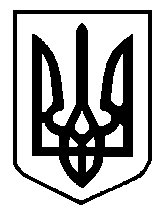 